Save The Date!Dear families,Mark your calendars! The fun and excitement of a Scholastic Book Fair is coming to our school! To adapt to our changing needs, Scholastic has developed a Virtual Book Fair to provide an opportunity for our students and families to experience the joy of reading together.So save the date! Our Scholastic Virtual Book Fair will take place on November 30 to December 11.When it’s time to shop, visit our school’s Virtual Book Fairsite using this link:Maywood School Book Fair [click here]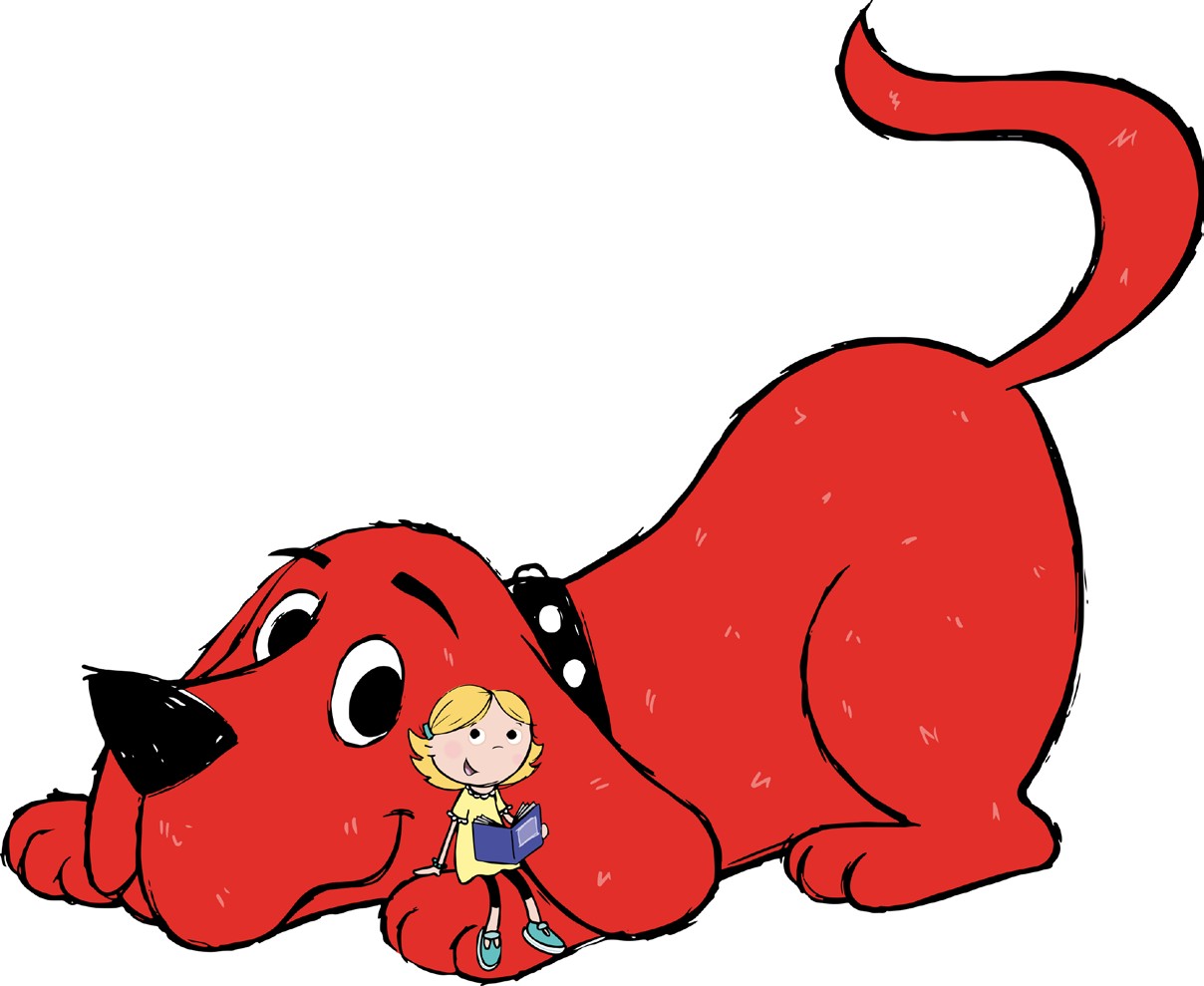 You can’t place orders until the Fair begins but before that, you can click 
the link to:SAVE it to your browserWATCH videos of popular new titlesPREVIEW our Featured BooksWatch for news leading up to our 
Scholastic Virtual Book Fair!Happy reading!